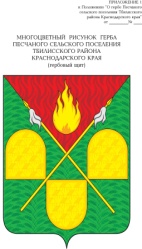 АДМИНИСТРАЦИЯ ПЕСЧАНОГО СЕЛЬСКОГО ПОСЕЛЕНИЯ ТБИЛИССКОГО РАЙОНАПОСТАНОВЛЕНИЕот «__» _______года                                                                                        № __х. ПесчаныйОб утверждении Положения о стратегическомпланировании в администрации Песчаного сельскогопоселения Тбилисского районаВ соответствии с Федеральным законом от 6 октября 2003 № 131-ФЗ «Об общих принципах организации местного самоуправления в Российской Федерации», в целях реализации Федерального закона от 28 июня 2014 года №172-ФЗ «О стратегическом планировании в Российской Федерации» и формирования системы стратегического планирования в администрации Песчаного  сельского поселения Тбилисского района, п о с т а н о в л я ю:Утвердить Положение о стратегическом планировании в администрации Песчаного сельского поселения Тбилисского района (прилагается).Уполномоченным органом в сфере стратегического планирования в Песчаном сельском поселении Тбилисского района определить администрацию Песчаного сельского  поселения Тбилисского района в лице ведущего специалиста, финансиста Н.В. Гонтаревой.Настоящее постановление опубликовать в сетевом издании «Информационный портал Тбилисского района», а также на официальном сайте администрации Песчаного сельского поселения Тбилисского района в информационно-телекоммуникационной сети «ИНТЕРНЕТ».Контроль за выполнением настоящего постановления оставляю за собой.Постановление вступает в силу со дня его официального опубликования.Глава  Песчаного сельского поселения Тбилисского района				                 Н.В. Палатина                                                                                         ПРИЛОЖЕНИЕ 1                                                                                                УТВЕРЖДЕНО                                                                                                                     постановлением администрации                                                                                           Песчаного сельского поселения                                                                                                   Тбилисского района                                                                              от __________________  № ____                                                                                                                                                                                                                                                                             ПОЛОЖЕНИЕо стратегическом планировании в администрацииПесчаного  сельского поселения Тбилисского района1. Общие положения1.1. Положение о стратегическом планировании в администрации Песчаного сельского поселения Тбилисского района (далее - Положение) разработано в соответствии с федеральными законами от 6.10.2003 № 131-ФЗ «Об общих принципах организации местного самоуправления в Российской Федерации», от 28.06.2014 № 172-ФЗ «О стратегическом планировании в Российской Федерации», Бюджетным кодексом Российской Федерации и определяет систему стратегического планирования в Песчаном сельском поселении Тбилисского района (далее – поселение).1.2. Положение регулирует отношения, возникающие между участниками стратегического планирования в процессе целеполагания, прогнозирования, планирования и программирования социально-экономического развития поселения, отраслей экономики и сфер муниципального управления, а также мониторинга и контроля реализации документов стратегического планирования.1.3. Понятия и термины, используемые в настоящем Положении, применяются в том же значении, что и в Федеральном законе                         от 28.06.2014 года № 172-ФЗ «О стратегическом планировании в Российской Федерации».1.4. Стратегическое планирование в поселении осуществляется в соответствии с принципами и задачами, указанными в Федеральном законе от 28.06.2014 № 172-ФЗ «О стратегическом планировании в Российской Федерации».2. Участники и полномочия участниковстратегического планирования2.1. Участниками стратегического планирования являются:- Администрация Песчаного сельского поселения Тбилисского района;- Совет Песчаного сельского поселения Тбилисского района;- контрольно-счетная палата муниципального образования Тбилисский район;- муниципальные организации в случаях, предусмотренных муниципальными нормативными правовыми актами.2.2. К полномочиям органов местного самоуправления Песчаного сельского поселения Тбилисского района в сфере стратегического планирования относятся:- определение долгосрочных целей и задач муниципального управления и социально-экономического развития поселения, согласованных с приоритетами и целями социально-экономического развития Российской Федерации и Краснодарского края;- разработка, рассмотрение, утверждение (одобрение) и реализация документов стратегического планирования по вопросам, отнесенным к полномочиям органов местного самоуправления поселения;- мониторинг и контроль реализации документов стратегического планирования, утвержденных (одобренных) органами местного самоуправления поселения;- иные полномочия в сфере стратегического планирования, определенные нормативными правовыми актами Российской Федерации, органа местного самоуправления.3. Документы стратегического планирования3.1. К документам стратегического планирования, разрабатываемым на уровне поселения, относятся:- стратегия социально-экономического развития поселения (при наличиирешения органа местного самоуправления, принятого в соответствии              с частью 2 статьи 39 Федерального закона от 28 июня 2014 года № 172-ФЗ «О стратегическом планировании в Российской Федерации»);- план мероприятий по реализации стратегии социально-экономическогоразвития поселения (при наличии решения органа местного самоуправления,принятого в соответствии с частью 2 статьи 39 Федерального закона              от 28 июня 2014 года №172-ФЗ «О стратегическом планировании                     в Российской Федерации»);- прогноз социально-экономического развития поселения на среднесрочный или долгосрочный периоды;- бюджетный прогноз поселения на долгосрочный период;- муниципальные программы поселения.3.2. Документы стратегического планирования поселения подлежат обязательной государственной регистрации в федеральном государственном реестре документов стратегического планирования в порядке и сроки, установленные Правительством Российской Федерации, с учетом требований законодательства Российской Федерации о государственной, коммерческой, служебной и иной охраняемой законом тайне.3.3. Должностные лица органов местного самоуправления поселения несут ответственность за достоверность и своевременность представления информации для государственной регистрации документов стратегического планирования.3.4. Проекты документов стратегического планирования поселения выносятся на общественное обсуждение с учетом требований законодательства Российской Федерации, в том числе законодательства Российской Федерации о государственной, коммерческой, служебной и иной охраняемой законом тайне.3.5. Общественные обсуждения проекта документа стратегического планирования осуществляются в соответствии с порядком, установленным Уставом Песчаного сельского поселения Тбилисского района и муниципальными нормативными правовыми актами.3.6. Замечания и предложения, поступившие в ходе общественного обсуждения проекта документа стратегического планирования поселения, рассматриваются уполномоченным органом местного самоуправления, ответственным за разработку документа стратегического планирования.3.7. В целях обеспечения открытости и доступности информации об основных положениях документов стратегического планирования их проекты подлежат размещению на официальном сайте администрации Песчаного сельского поселения Тбилисского района.3.8. К разработке документов стратегического планирования могут привлекаться объединения профсоюзов и работодателей, общественные, научные и иные организации с учетом требований законодательства Российской Федерации о государственной, коммерческой, служебной и иной охраняемой законом тайне. 4. Стратегия развития Песчаного сельского поселения Тбилисского района4.1. Стратегия социально-экономического развития Песчаного сельского поселения Тбилисского района разрабатывается на период, не превышающий периода, на который разрабатывается прогноз социально-экономического развития Песчаного сельского поселения Тбилисского района на долгосрочный период, в целях определения приоритетов, целей и задач социально-экономического развития Песчаного сельского поселения Тбилисского района, согласованных с приоритетами и целями социально-экономического развития Краснодарского края.4.2. Стратегия социально-экономического развития Песчаного сельского поселения Тбилисского района разрабатывается или корректируется на основе решения органа местного самоуправления.4.3. Стратегия социально-экономического развития Песчаного сельского поселения Тбилисского района содержит:- оценку достигнутых целей социально-экономического развития поселения;- приоритеты, цели, задачи и направления социально-экономической политики поселения;- показатели достижения целей социально-экономического развития поселения, сроки и этапы реализации стратегии;        - ожидаемые результаты реализации стратегии;        - оценку финансовых ресурсов, необходимых для реализации стратегии;        - информацию о муниципальных программах поселения, утверждаемых в целях реализации стратегии.        4.4. Стратегия социально-экономического развития поселения (при ее наличии) является основой для разработки муниципальных программ поселения и плана мероприятий по реализации стратегии социально-экономического развития поселения.        4.5. Стратегия социально-экономического развития поселения утверждается представительным органом местного самоуправления.        4.6. Порядок разработки и корректировки стратегии социально-экономического развития определяется нормативным правовым актом органа местного самоуправления.        4.7. Порядок согласования стратегии социально-экономического развития поселения в части полномочий органов государственной власти Краснодарского края по предметам совместного ведения органов государственной власти Краснодарского края и поселения с документами стратегического планирования, разрабатываемыми и утверждаемыми (одобряемыми) органами государственной власти Краснодарского края, определяется органами государственной власти Краснодарского края.5. Прогноз социально-экономического развития Песчаного сельского поселения Тбилисского района         5.1. Прогноз социально-экономического развития поселения на долгосрочный или среднесрочный периоды.         5.2. Прогноз социально-экономического развития поселения на долгосрочный или среднесрочный периоды содержит:- оценку достигнутого уровня социально-экономического развития поселения;- оценку факторов и ограничений экономического роста поселения;- направления социально-экономического развития поселения и целевые показатели социально-экономического развития на определенный период, включая количественные показатели и качественные характеристики социально- экономического развития;- основные параметры муниципальных программ поселения;- иные положения, определенные нормативными правовыми актами органа местного самоуправления.        5.3. Разработка и корректировка прогноза социально-экономического развития поселения осуществляются в соответствии с порядком, утвержденным нормативно-правовым актом органа местного самоуправления.5.4. Прогноз социально-экономического развития поселения одобряется администрацией поселения одновременно с принятием решения о внесении проекта бюджета в представительный орган поселения.5.5. Бюджетный прогноз поселения на долгосрочный период разрабатывается в соответствии с Бюджетным кодексом Российской Федерации.6. План мероприятий по реализации стратегии социально-экономического развития поселения6.1. План мероприятий по реализации стратегии социально-экономического развития поселения разрабатывается на основе положений стратегии социально- экономического развития поселения на период реализации стратегии.6.2. Корректировка плана мероприятий по реализации стратегии социально- экономического развития поселения осуществляется по решению органа местного самоуправления.6.3. План мероприятий по реализации стратегии социально-экономического развития поселения содержит:- цели и задачи социально-экономического развития поселения, приоритетные для каждого этапа реализации стратегии;- показатели реализации стратегии и их значения, установленные для каждого этапа реализации стратегии;- комплексы мероприятий и перечень муниципальных программ, обеспечивающие достижение на каждом этапе реализации стратегии долгосрочных целей социально-экономического развития, указанных              в стратегии;6.4. Разработка и корректировка плана мероприятий по реализации стратегии социально-экономического развития поселения осуществляется     в соответствии с порядком, утвержденным нормативным правовым актом органа местного самоуправления.6.5. План мероприятий по реализации стратегии социально-экономического развития поселения утверждается представительным органом местного самоуправления.6.6. Муниципальные программы поселения разрабатываются в соответствии с документами стратегического планирования поселения.6.7. Перечень муниципальных программ поселения и порядок принятиярешения об их разработке, формировании и реализации утверждаются местной администрацией.6.8. В случае, если на уровне субъекта утверждена и реализуется государственная программа, направленная на достижение целей, относящихся к предмету совместного ведения, может быть разработана аналогичная муниципальная программа поселения.6.9. Муниципальные программы поселения утверждаются постановлением администрации поселения.7. Мониторинг и контроль реализации документов стратегического планирования7.1. Целью мониторинга реализации документов стратегического планирования является повышение эффективности функционирования системы стратегического планирования, осуществляемого на основе комплексной оценки основных социально-экономических и финансовых показателей, содержащихся в документах стратегического планирования,      а также повышение эффективности деятельности участников стратегического планирования по достижению в установленные сроки запланированных показателей социально-экономического развития поселения.7.2. Основными задачами мониторинга и контроля реализации документов стратегического планирования являются:- сбор, систематизация и обобщение информации о социально-экономическом развитии поселения;- оценка степени достижения запланированных целей социально-экономического развития;- оценка результативности и эффективности документов стратегического планирования, разрабатываемых в рамках планирования                                   и программирования;- оценка влияния внутренних и внешних условий на плановый и фактический уровни достижения целей социально-экономического развития поселения;- оценка соответствия плановых и фактических сроков, ресурсов и результатов реализации документов стратегического планирования поселения;- оценка уровня социально-экономического развития поселения, проведение анализа, выявление возможных рисков и угроз и своевременное принятие мер по их предотвращению;- разработка предложений по повышению эффективности функционирования системы стратегического планирования.7.3. Документами, в которых отражаются результаты мониторинга реализации документов стратегического планирования в сфере социально-экономического развития поселения, являются:- ежегодный отчет главы Песчаного сельского поселения Тбилисскогорайона о результатах своей деятельности и деятельности администрации поселения;- сводный годовой доклад о ходе реализации и оценке эффективностиреализации муниципальных программ.7.4. Порядок и сроки осуществления мониторинга реализации документов стратегического планирования и подготовки документов, в которых отражаются результаты мониторинга реализации документов стратегического планирования, а также форма указанных документов определяются соответствующими нормативными правовыми актами органа местного самоуправления.7.5. Документы, в которых отражаются результаты мониторинга реализации документов стратегического планирования, подлежат размещению на официальном сайте администрации Песчаного сельского поселения Тбилисского района, за исключением сведений, отнесенных к государственной, коммерческой, служебной и иной охраняемой законом тайне.8. Ответственность за нарушение законодательства в сфере стратегического планирования8.1. Лица, виновные в нарушении законодательства Российской Федерации и иных нормативных правовых актов в сфере стратегического планирования, несут ответственность в соответствии с законодательством Российской Федерации.Глава Песчаного сельского поселения Тбилисского района					       Н.В. ПалатинаЛИСТ СОГЛАСОВАНИЯпроекта постановления администрации Песчаного сельского поселенияТбилисского  районаот «__» __________ ______года, №___ «О порядке создания и расходования средств резервного фондаадминистрации Песчаного сельского поселения Тбилисского района»Проект подготовлен и внесен:эксперт, специалистадминистрации Песчаногосельского поселенияТбилисского района 			 	                      	В.А. Олехнович